Tarea Voluntaria 8° BásicoContesta las siguientes preguntas relacionadas con el Timbre (PPT Timbre)1.- ¿A qué cualidad del sonido corresponden los instrumentos musicales?2.- ¿Qué nos permite diferenciar el timbre?3.- ¿A qué se asemeja las huellas dactilares?4.- ¿Cuáles son las familias de los instrumentos musicales?5.- Nombra 4 instrumentos de cuerda pulsada6.- ¿Cómo suenan los instrumentos de cuerda pulsada?Plazo de entrega Jueves 22 de Abril a través de Buzón de tareas o WhatsApp, Correo electrónico: cconuecar@emmanuel.cl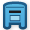 Puntos: 0,5 décimas